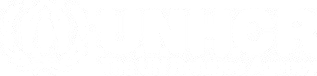 Standards for Printed Material:Logo requirements:Other standards for information provision:Communication Milestones in ProjectPROJECT PREPARATIONWho needs to be informed?What do they need to be informed of?How will they be informed? (communication method)PROJECT IMPLEMENTATIONWho needs to be informed?What do they need to be informed of?How will they be informed? (communication method)PREPARING FOR PROJECT MILESTONESWho needs to be informed?What do they need to be informed of?How will they be informed? (communication method)PROJECT EVALUATIONWho needs to be informed?What do they need to be informed of?How will they be informed? (communication method)List of Methods for CommunicationList any key problems in your program that might be helped by improving the way you inform people. E.G.: are people not coming because they don’t know about key details of the program (dates, venues), are people not being referred because the people who refer don’t know the beneficiary selection criteria?PROBLEMInformation gapWho needs to be informed?What do they need to be informed of?How will they be informed?Choose the key information provision method from (Sections above ) that are the most important for your information provision strategy. Include any existing methods that you currently use and would like to continue with.INFORMATION PROVISION METHOD / Key Messages (eg)RESETAction PlanThis action plan will form the basis of your communication strategy. Keep it simple. Include the key information provision methods you have chosen, who is responsible, and when it is expected to happen. Fill the cost column if possible to help with planning. (include any, material design costs and costs of checking draft materials with community, make as much use of existing mechanisms as is possible)ACTION PLAN TO PREPARE FOR INFORMATION PROVISION IMPLEMENTATIONTask / Eg community meetingsPerson responsible / (name)By when / Eg. every monthCost and funding source / Eg. Cost already coveredMONITORING AND TRACKINGKey staff to be informed of this planHow and when they will be informedHow will implementation be monitoredWho is responsible for monitoring?How will implementation be evaluated?Who is responsible for evaluation?Any printed publications must be approved by program management before distribution.Check your materials, chosen media with the community to make sure they are understood as intended.Communication MethodKey MessagesNotice boardsMeetingsRadioCommunication MethodKey MessagesAbout the agencyAbout the programOrganisational structureContact detailsImportant dates eg, community meetings, Training